Дидактическая игра «Что бывает желтого цвета?»Дидактическая игра «Что бывает зеленого цвета?»Дидактическая игра «Что бывает зеленого цвета?»Дидактическая игра «Что бывает зеленого цвета?»Дидактическая игра «Что бывает зеленого цвета?»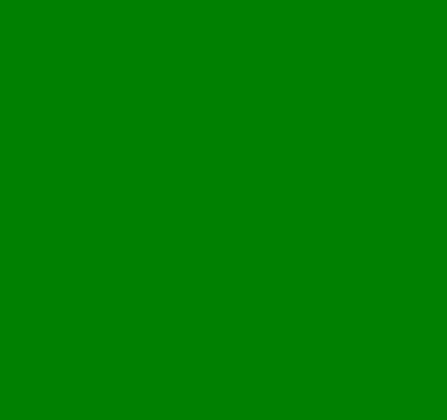 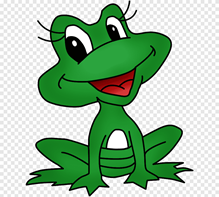 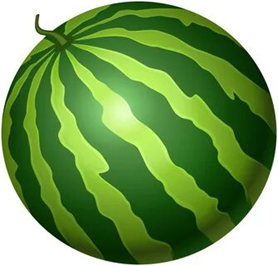 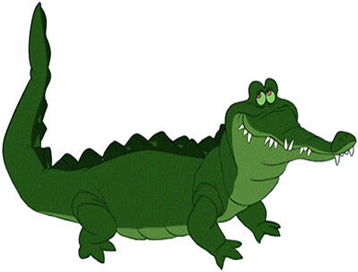 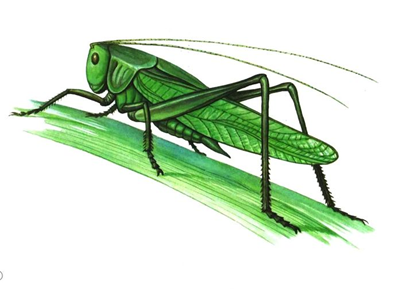 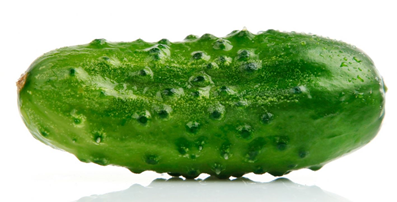 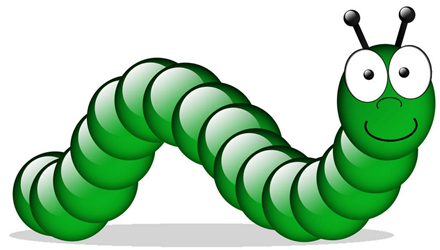 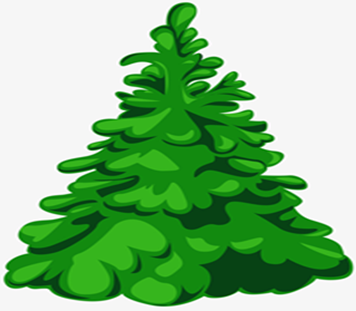 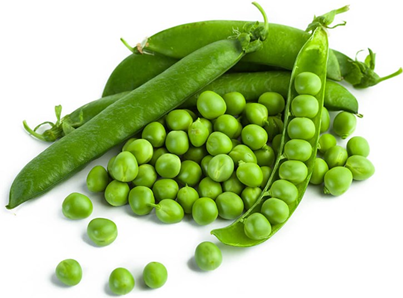 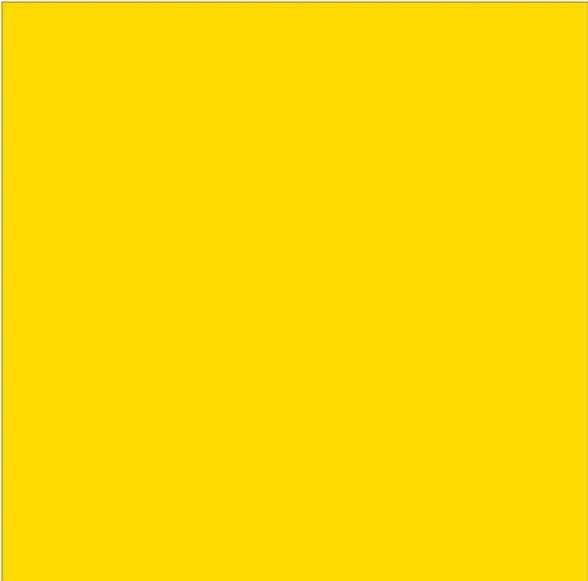 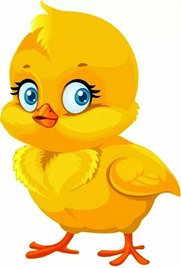 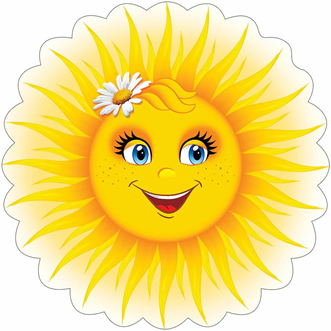 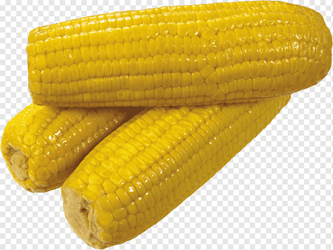 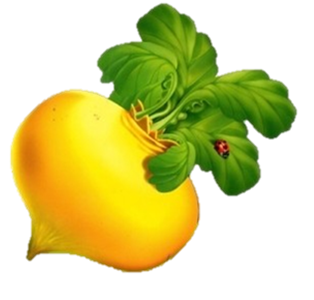 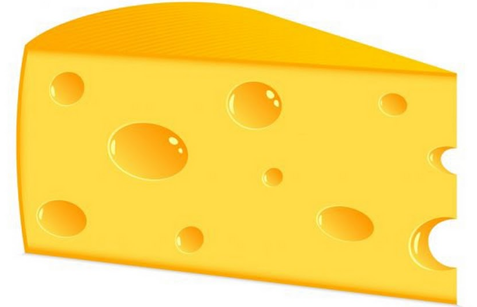 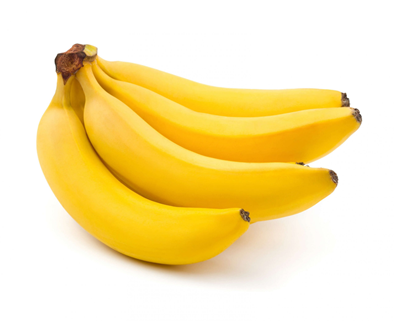 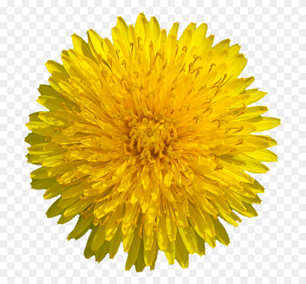 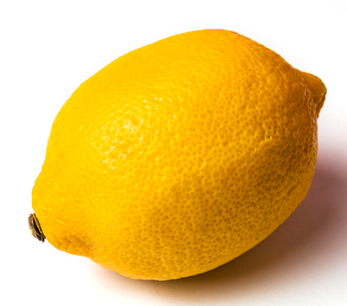 